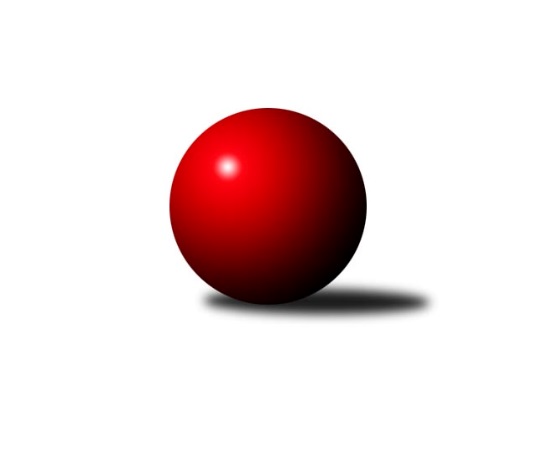 Č.5Ročník 2010/2011	13.6.2024 3.KLM A 2010/2011Statistika 5. kolaTabulka družstev:		družstvo	záp	výh	rem	proh	skore	sety	průměr	body	plné	dorážka	chyby	1.	KK Karlovy Vary	5	5	0	0	33.0 : 7.0 	(74.5 : 45.5)	3291	10	2170	1121	15.6	2.	SKK Podbořany	5	4	0	1	30.0 : 10.0 	(67.5 : 52.5)	3238	8	2151	1087	20.6	3.	KK Konstruktiva Praha  B	5	3	1	1	21.0 : 19.0 	(62.5 : 57.5)	3236	7	2151	1085	23.2	4.	Kuželky Ji.Hazlov B	5	3	0	2	22.0 : 18.0 	(64.0 : 56.0)	3186	6	2138	1047	31.2	5.	SKK Rokycany B	5	3	0	2	21.0 : 19.0 	(60.0 : 60.0)	3137	6	2082	1055	24.6	6.	TJ Slovan Karlovy Vary	5	2	1	2	22.0 : 18.0 	(64.5 : 55.5)	3178	5	2138	1041	25.8	7.	TJ Jiskra Hazlov A	5	2	0	3	19.0 : 21.0 	(52.5 : 67.5)	3114	4	2088	1027	33.8	8.	TJ Jiskra Šabina	5	2	0	3	13.0 : 27.0 	(53.0 : 67.0)	3160	4	2133	1027	25.4	9.	TJ VTŽ Chomutov	5	1	1	3	16.0 : 24.0 	(58.0 : 62.0)	3156	3	2117	1039	30.4	10.	TJ Dobřany	5	1	1	3	15.0 : 25.0 	(53.0 : 67.0)	3180	3	2155	1025	33	11.	TJ Kovohutě Příbram	5	0	2	3	15.0 : 25.0 	(54.0 : 66.0)	3099	2	2085	1014	29.4	12.	KK Slavoj Praha B	5	1	0	4	13.0 : 27.0 	(56.5 : 63.5)	3124	2	2108	1016	33Tabulka doma:		družstvo	záp	výh	rem	proh	skore	sety	průměr	body	maximum	minimum	1.	KK Karlovy Vary	3	3	0	0	22.0 : 2.0 	(50.5 : 21.5)	3377	6	3416	3351	2.	KK Konstruktiva Praha  B	3	2	1	0	15.0 : 9.0 	(40.5 : 31.5)	3246	5	3294	3196	3.	SKK Podbořany	2	2	0	0	15.0 : 1.0 	(33.5 : 14.5)	3402	4	3446	3357	4.	TJ Jiskra Šabina	2	2	0	0	11.0 : 5.0 	(28.5 : 19.5)	3117	4	3134	3100	5.	TJ Slovan Karlovy Vary	2	1	0	1	9.0 : 7.0 	(26.5 : 21.5)	3325	2	3377	3272	6.	Kuželky Ji.Hazlov B	2	1	0	1	9.0 : 7.0 	(26.0 : 22.0)	3205	2	3313	3096	7.	TJ VTŽ Chomutov	3	1	0	2	11.0 : 13.0 	(39.0 : 33.0)	3088	2	3158	3018	8.	TJ Jiskra Hazlov A	3	1	0	2	11.0 : 13.0 	(32.5 : 39.5)	3143	2	3295	3052	9.	SKK Rokycany B	3	1	0	2	10.0 : 14.0 	(33.5 : 38.5)	3208	2	3218	3201	10.	TJ Dobřany	2	0	1	1	6.0 : 10.0 	(24.5 : 23.5)	3155	1	3167	3143	11.	TJ Kovohutě Příbram	3	0	1	2	9.0 : 15.0 	(32.0 : 40.0)	3035	1	3132	2970	12.	KK Slavoj Praha B	2	0	0	2	4.0 : 12.0 	(22.5 : 25.5)	3132	0	3170	3093Tabulka venku:		družstvo	záp	výh	rem	proh	skore	sety	průměr	body	maximum	minimum	1.	SKK Rokycany B	2	2	0	0	11.0 : 5.0 	(26.5 : 21.5)	3102	4	3112	3092	2.	KK Karlovy Vary	2	2	0	0	11.0 : 5.0 	(24.0 : 24.0)	3309	4	3424	3193	3.	SKK Podbořany	3	2	0	1	15.0 : 9.0 	(34.0 : 38.0)	3183	4	3252	3060	4.	Kuželky Ji.Hazlov B	3	2	0	1	13.0 : 11.0 	(38.0 : 34.0)	3193	4	3238	3144	5.	TJ Slovan Karlovy Vary	3	1	1	1	13.0 : 11.0 	(38.0 : 34.0)	3129	3	3195	3031	6.	TJ Jiskra Hazlov A	2	1	0	1	8.0 : 8.0 	(20.0 : 28.0)	3100	2	3211	2989	7.	KK Konstruktiva Praha  B	2	1	0	1	6.0 : 10.0 	(22.0 : 26.0)	3232	2	3237	3226	8.	KK Slavoj Praha B	3	1	0	2	9.0 : 15.0 	(34.0 : 38.0)	3121	2	3243	2965	9.	TJ Dobřany	3	1	0	2	9.0 : 15.0 	(28.5 : 43.5)	3189	2	3231	3132	10.	TJ Kovohutě Příbram	2	0	1	1	6.0 : 10.0 	(22.0 : 26.0)	3132	1	3192	3071	11.	TJ VTŽ Chomutov	2	0	1	1	5.0 : 11.0 	(19.0 : 29.0)	3190	1	3198	3181	12.	TJ Jiskra Šabina	3	0	0	3	2.0 : 22.0 	(24.5 : 47.5)	3174	0	3227	3121Tabulka podzimní části:		družstvo	záp	výh	rem	proh	skore	sety	průměr	body	doma	venku	1.	KK Karlovy Vary	5	5	0	0	33.0 : 7.0 	(74.5 : 45.5)	3291	10 	3 	0 	0 	2 	0 	0	2.	SKK Podbořany	5	4	0	1	30.0 : 10.0 	(67.5 : 52.5)	3238	8 	2 	0 	0 	2 	0 	1	3.	KK Konstruktiva Praha  B	5	3	1	1	21.0 : 19.0 	(62.5 : 57.5)	3236	7 	2 	1 	0 	1 	0 	1	4.	Kuželky Ji.Hazlov B	5	3	0	2	22.0 : 18.0 	(64.0 : 56.0)	3186	6 	1 	0 	1 	2 	0 	1	5.	SKK Rokycany B	5	3	0	2	21.0 : 19.0 	(60.0 : 60.0)	3137	6 	1 	0 	2 	2 	0 	0	6.	TJ Slovan Karlovy Vary	5	2	1	2	22.0 : 18.0 	(64.5 : 55.5)	3178	5 	1 	0 	1 	1 	1 	1	7.	TJ Jiskra Hazlov A	5	2	0	3	19.0 : 21.0 	(52.5 : 67.5)	3114	4 	1 	0 	2 	1 	0 	1	8.	TJ Jiskra Šabina	5	2	0	3	13.0 : 27.0 	(53.0 : 67.0)	3160	4 	2 	0 	0 	0 	0 	3	9.	TJ VTŽ Chomutov	5	1	1	3	16.0 : 24.0 	(58.0 : 62.0)	3156	3 	1 	0 	2 	0 	1 	1	10.	TJ Dobřany	5	1	1	3	15.0 : 25.0 	(53.0 : 67.0)	3180	3 	0 	1 	1 	1 	0 	2	11.	TJ Kovohutě Příbram	5	0	2	3	15.0 : 25.0 	(54.0 : 66.0)	3099	2 	0 	1 	2 	0 	1 	1	12.	KK Slavoj Praha B	5	1	0	4	13.0 : 27.0 	(56.5 : 63.5)	3124	2 	0 	0 	2 	1 	0 	2Tabulka jarní části:		družstvo	záp	výh	rem	proh	skore	sety	průměr	body	doma	venku	1.	Kuželky Ji.Hazlov B	0	0	0	0	0.0 : 0.0 	(0.0 : 0.0)	0	0 	0 	0 	0 	0 	0 	0 	2.	TJ Jiskra Hazlov A	0	0	0	0	0.0 : 0.0 	(0.0 : 0.0)	0	0 	0 	0 	0 	0 	0 	0 	3.	TJ Jiskra Šabina	0	0	0	0	0.0 : 0.0 	(0.0 : 0.0)	0	0 	0 	0 	0 	0 	0 	0 	4.	KK Slavoj Praha B	0	0	0	0	0.0 : 0.0 	(0.0 : 0.0)	0	0 	0 	0 	0 	0 	0 	0 	5.	SKK Podbořany	0	0	0	0	0.0 : 0.0 	(0.0 : 0.0)	0	0 	0 	0 	0 	0 	0 	0 	6.	KK Konstruktiva Praha  B	0	0	0	0	0.0 : 0.0 	(0.0 : 0.0)	0	0 	0 	0 	0 	0 	0 	0 	7.	SKK Rokycany B	0	0	0	0	0.0 : 0.0 	(0.0 : 0.0)	0	0 	0 	0 	0 	0 	0 	0 	8.	TJ Dobřany	0	0	0	0	0.0 : 0.0 	(0.0 : 0.0)	0	0 	0 	0 	0 	0 	0 	0 	9.	TJ VTŽ Chomutov	0	0	0	0	0.0 : 0.0 	(0.0 : 0.0)	0	0 	0 	0 	0 	0 	0 	0 	10.	TJ Kovohutě Příbram	0	0	0	0	0.0 : 0.0 	(0.0 : 0.0)	0	0 	0 	0 	0 	0 	0 	0 	11.	KK Karlovy Vary	0	0	0	0	0.0 : 0.0 	(0.0 : 0.0)	0	0 	0 	0 	0 	0 	0 	0 	12.	TJ Slovan Karlovy Vary	0	0	0	0	0.0 : 0.0 	(0.0 : 0.0)	0	0 	0 	0 	0 	0 	0 	0 Zisk bodů pro družstvo:		jméno hráče	družstvo	body	zápasy	v %	dílčí body	sety	v %	1.	Ladislav ml. Urban 	KK Karlovy Vary 	5	/	5	(100%)	14	/	20	(70%)	2.	Josef Pauch 	SKK Rokycany B 	5	/	5	(100%)	12	/	20	(60%)	3.	Ladislav st. Urban 	KK Karlovy Vary 	4	/	4	(100%)	10	/	16	(63%)	4.	Vladimír Šána 	SKK Podbořany  	4	/	4	(100%)	10	/	16	(63%)	5.	Pavel Wohlmuth 	KK Konstruktiva Praha  B 	4	/	5	(80%)	16	/	20	(80%)	6.	Jan Vank 	KK Karlovy Vary 	4	/	5	(80%)	14	/	20	(70%)	7.	Lukáš Jarosch 	SKK Podbořany  	4	/	5	(80%)	14	/	20	(70%)	8.	Stanislav st. Březina 	KK Slavoj Praha B 	4	/	5	(80%)	13.5	/	20	(68%)	9.	Ota Maršát st.	TJ Jiskra Hazlov A 	4	/	5	(80%)	13	/	20	(65%)	10.	Josef Ženíšek 	KK Karlovy Vary 	4	/	5	(80%)	12	/	20	(60%)	11.	Ondřej Šárovec 	KK Konstruktiva Praha  B 	4	/	5	(80%)	11.5	/	20	(58%)	12.	Petr Richtárech 	SKK Podbořany  	4	/	5	(80%)	11	/	20	(55%)	13.	Václav Pop 	SKK Podbořany  	4	/	5	(80%)	10.5	/	20	(53%)	14.	Lubomír Martinek 	KK Karlovy Vary 	4	/	5	(80%)	10	/	20	(50%)	15.	Zdeněk Černý 	TJ VTŽ Chomutov 	3	/	4	(75%)	11.5	/	16	(72%)	16.	Pavel Řehánek 	KK Slavoj Praha B 	3	/	4	(75%)	11	/	16	(69%)	17.	Tomáš Pavlík 	TJ Slovan Karlovy Vary 	3	/	4	(75%)	10.5	/	16	(66%)	18.	Jaroslav Roj 	TJ Kovohutě Příbram  	3	/	4	(75%)	10	/	16	(63%)	19.	Petr Kříž 	TJ Kovohutě Příbram  	3	/	4	(75%)	9.5	/	16	(59%)	20.	Jaroslav Otto 	TJ Dobřany 	3	/	4	(75%)	9	/	16	(56%)	21.	Jaroslav Bulant 	TJ Jiskra Hazlov A 	3	/	4	(75%)	7.5	/	16	(47%)	22.	Petr Fara 	SKK Rokycany B 	3	/	5	(60%)	13	/	20	(65%)	23.	Jaroslav Solín 	TJ Jiskra Hazlov A 	3	/	5	(60%)	12.5	/	20	(63%)	24.	Michael Wittwar 	Kuželky Ji.Hazlov B 	3	/	5	(60%)	12	/	20	(60%)	25.	Václav Hlaváč st.	TJ Slovan Karlovy Vary 	3	/	5	(60%)	12	/	20	(60%)	26.	Pavel Repčík 	Kuželky Ji.Hazlov B 	3	/	5	(60%)	12	/	20	(60%)	27.	Petr Haken 	Kuželky Ji.Hazlov B 	3	/	5	(60%)	11.5	/	20	(58%)	28.	Rudolf Hofmann 	SKK Podbořany  	3	/	5	(60%)	11.5	/	20	(58%)	29.	Oldřich Hendl 	TJ Kovohutě Příbram  	3	/	5	(60%)	10.5	/	20	(53%)	30.	Stanislav Novák 	Kuželky Ji.Hazlov B 	3	/	5	(60%)	10	/	20	(50%)	31.	Jiří Hojsák 	TJ Slovan Karlovy Vary 	3	/	5	(60%)	10	/	20	(50%)	32.	Pavel Benčík 	TJ Jiskra Hazlov A 	3	/	5	(60%)	7.5	/	20	(38%)	33.	Jaroslav Pichl 	KK Slavoj Praha B 	2	/	2	(100%)	5.5	/	8	(69%)	34.	Roman Folta 	TJ VTŽ Chomutov 	2	/	3	(67%)	10	/	12	(83%)	35.	Jan Barchánek 	KK Konstruktiva Praha  B 	2	/	3	(67%)	8	/	12	(67%)	36.	Stanislav st. Šmíd st.	TJ VTŽ Chomutov 	2	/	3	(67%)	6.5	/	12	(54%)	37.	Pavel Kučera 	TJ Jiskra Šabina  	2	/	3	(67%)	6	/	12	(50%)	38.	Jiří Kodalík 	TJ Dobřany 	2	/	3	(67%)	5.5	/	12	(46%)	39.	Pavel Boháč 	KK Karlovy Vary 	2	/	4	(50%)	11.5	/	16	(72%)	40.	Martin Maršálek 	SKK Rokycany B 	2	/	4	(50%)	10	/	16	(63%)	41.	Martin Provazník 	TJ Dobřany 	2	/	4	(50%)	8	/	16	(50%)	42.	Milan Vrabec 	TJ Dobřany 	2	/	4	(50%)	7	/	16	(44%)	43.	Pavel Kohlíček 	KK Konstruktiva Praha  B 	2	/	4	(50%)	7	/	16	(44%)	44.	Petr Beneš 	TJ Jiskra Šabina  	2	/	5	(40%)	11	/	20	(55%)	45.	František Průša 	TJ Slovan Karlovy Vary 	2	/	5	(40%)	11	/	20	(55%)	46.	Miroslav Handšuh 	TJ Slovan Karlovy Vary 	2	/	5	(40%)	10.5	/	20	(53%)	47.	Jan Weigert 	TJ Kovohutě Příbram  	2	/	5	(40%)	10	/	20	(50%)	48.	Petr Hájek 	Kuželky Ji.Hazlov B 	2	/	5	(40%)	10	/	20	(50%)	49.	Josef ml. Fišer ml.	TJ Dobřany 	2	/	5	(40%)	10	/	20	(50%)	50.	Petr Jedlička 	TJ Jiskra Hazlov A 	2	/	5	(40%)	9	/	20	(45%)	51.	Jan Koubský 	TJ Dobřany 	2	/	5	(40%)	9	/	20	(45%)	52.	Vladimír Veselý st.	Kuželky Ji.Hazlov B 	2	/	5	(40%)	8.5	/	20	(43%)	53.	Pavel Staša 	TJ Slovan Karlovy Vary 	2	/	5	(40%)	8	/	20	(40%)	54.	Luboš Havel 	TJ VTŽ Chomutov 	2	/	5	(40%)	8	/	20	(40%)	55.	Štěpán Šreiber 	SKK Rokycany B 	2	/	5	(40%)	7	/	20	(35%)	56.	Jaroslav Lefner 	SKK Podbořany  	1	/	1	(100%)	3.5	/	4	(88%)	57.	Martin Černý 	TJ VTŽ Chomutov 	1	/	1	(100%)	3	/	4	(75%)	58.	Zdeněk Lukáš 	TJ Kovohutě Příbram  	1	/	1	(100%)	3	/	4	(75%)	59.	Tomáš Pittner 	SKK Rokycany B 	1	/	1	(100%)	3	/	4	(75%)	60.	Václav Zápotočný 	TJ Slovan Karlovy Vary 	1	/	1	(100%)	2.5	/	4	(63%)	61.	Tomáš Ćíž 	TJ Kovohutě Příbram  	1	/	1	(100%)	2	/	4	(50%)	62.	Jan Ambra 	SKK Podbořany  	1	/	2	(50%)	4	/	8	(50%)	63.	Jaroslav Wagner 	SKK Podbořany  	1	/	2	(50%)	3	/	8	(38%)	64.	Jaroslav Nový 	TJ Jiskra Šabina  	1	/	2	(50%)	2	/	8	(25%)	65.	Robert st. Suchomel st.	TJ VTŽ Chomutov 	1	/	3	(33%)	4	/	12	(33%)	66.	Evžen Valtr 	KK Slavoj Praha B 	1	/	4	(25%)	9	/	16	(56%)	67.	Jiří Kačírek 	TJ Jiskra Šabina  	1	/	4	(25%)	7.5	/	16	(47%)	68.	Jiří Beneš 	TJ Jiskra Šabina  	1	/	4	(25%)	7	/	16	(44%)	69.	Jaroslav ml. Pleticha ml.	KK Konstruktiva Praha  B 	1	/	4	(25%)	7	/	16	(44%)	70.	Antonín Doubrava 	KK Konstruktiva Praha  B 	1	/	4	(25%)	6.5	/	16	(41%)	71.	Jan Králík 	KK Konstruktiva Praha  B 	1	/	4	(25%)	6	/	16	(38%)	72.	Libor Bureš 	SKK Rokycany B 	1	/	4	(25%)	4.5	/	16	(28%)	73.	Miroslav Bubla 	TJ Jiskra Šabina  	1	/	5	(20%)	10	/	20	(50%)	74.	Bedřich Varmuža 	SKK Rokycany B 	1	/	5	(20%)	9.5	/	20	(48%)	75.	Petr Pravlovský 	KK Slavoj Praha B 	1	/	5	(20%)	9	/	20	(45%)	76.	Luboš Řezáč 	TJ Kovohutě Příbram  	0	/	1	(0%)	1.5	/	4	(38%)	77.	Stanislav Novák 	TJ VTŽ Chomutov 	0	/	1	(0%)	1	/	4	(25%)	78.	Ladislav Moulis 	SKK Rokycany B 	0	/	1	(0%)	1	/	4	(25%)	79.	Josef st. Fišer 	TJ Dobřany 	0	/	1	(0%)	1	/	4	(25%)	80.	Václav Veselý  	TJ Jiskra Hazlov A 	0	/	1	(0%)	0.5	/	4	(13%)	81.	Petr Čolák 	KK Karlovy Vary 	0	/	2	(0%)	3	/	8	(38%)	82.	Stanislav ml. Šmíd ml.	TJ VTŽ Chomutov 	0	/	2	(0%)	3	/	8	(38%)	83.	Václav Pinc 	TJ Kovohutě Příbram  	0	/	2	(0%)	1.5	/	8	(19%)	84.	Pavel Sloup 	TJ Dobřany 	0	/	2	(0%)	1.5	/	8	(19%)	85.	Roman Cypro 	KK Slavoj Praha B 	0	/	2	(0%)	1	/	8	(13%)	86.	Arnošt Filo 	TJ VTŽ Chomutov 	0	/	4	(0%)	6	/	16	(38%)	87.	Jakub Pytlík 	KK Slavoj Praha B 	0	/	4	(0%)	5.5	/	16	(34%)	88.	Bohumil Maněna 	TJ Jiskra Šabina  	0	/	4	(0%)	3.5	/	16	(22%)	89.	Miroslav Bubeník 	KK Slavoj Praha B 	0	/	4	(0%)	2	/	16	(13%)	90.	David Hošek 	TJ Kovohutě Příbram  	0	/	5	(0%)	5	/	20	(25%)	91.	František st. Mazák st.	TJ Jiskra Hazlov A 	0	/	5	(0%)	2.5	/	20	(13%)Průměry na kuželnách:		kuželna	průměr	plné	dorážka	chyby	výkon na hráče	1.	Karlovy Vary, 1-4	3299	2189	1110	19.9	(550.0)	2.	Podbořany, 1-4	3293	2186	1107	22.0	(548.9)	3.	SKK Rokycany, 1-4	3216	2139	1076	22.7	(536.0)	4.	KK Konstruktiva Praha, 1-6	3205	2139	1066	26.8	(534.3)	5.	CB Dobřany, 1-4	3178	2133	1044	26.8	(529.7)	6.	Hazlov, 1-4	3173	2153	1020	34.7	(528.9)	7.	Golf Chomutov, 1-4	3084	2079	1005	33.7	(514.1)	8.	TJ Fezko Strakonice, 1-4	3064	2060	1003	26.3	(510.7)	9.	Kraslice, 1-4	3047	2042	1004	31.3	(507.8)Nejlepší výkony na kuželnách:Karlovy Vary, 1-4KK Karlovy Vary	3424	4. kolo	Pavel Boháč 	KK Karlovy Vary	610	5. koloKK Karlovy Vary	3416	5. kolo	Josef Ženíšek 	KK Karlovy Vary	605	3. koloTJ Slovan Karlovy Vary	3377	2. kolo	Jan Vank 	KK Karlovy Vary	602	5. koloKK Karlovy Vary	3364	3. kolo	Jan Vank 	KK Karlovy Vary	595	4. koloKK Karlovy Vary	3351	1. kolo	Jiří Hojsák 	TJ Slovan Karlovy Vary	588	4. koloTJ Slovan Karlovy Vary	3272	4. kolo	Zdeněk Černý 	TJ VTŽ Chomutov	587	5. koloKK Konstruktiva Praha  B	3237	2. kolo	Pavel Staša 	TJ Slovan Karlovy Vary	581	2. koloTJ Dobřany	3203	3. kolo	Josef Ženíšek 	KK Karlovy Vary	579	4. koloTJ VTŽ Chomutov	3181	5. kolo	Ladislav ml. Urban 	KK Karlovy Vary	579	4. koloTJ Jiskra Šabina 	3174	1. kolo	Jan Vank 	KK Karlovy Vary	578	3. koloPodbořany, 1-4SKK Podbořany 	3446	4. kolo	Lukáš Jarosch 	SKK Podbořany 	622	4. koloSKK Podbořany 	3357	2. kolo	Rudolf Hofmann 	SKK Podbořany 	604	4. koloTJ Jiskra Šabina 	3227	4. kolo	Vladimír Šána 	SKK Podbořany 	603	4. koloKuželky Ji.Hazlov B	3144	2. kolo	Rudolf Hofmann 	SKK Podbořany 	597	2. kolo		. kolo	Petr Richtárech 	SKK Podbořany 	581	2. kolo		. kolo	Petr Beneš 	TJ Jiskra Šabina 	567	4. kolo		. kolo	Václav Pop 	SKK Podbořany 	555	2. kolo		. kolo	Václav Pop 	SKK Podbořany 	550	4. kolo		. kolo	Bohumil Maněna 	TJ Jiskra Šabina 	550	4. kolo		. kolo	Vladimír Šána 	SKK Podbořany 	547	2. koloSKK Rokycany, 1-4SKK Podbořany 	3252	3. kolo	Lukáš Jarosch 	SKK Podbořany 	578	3. koloKK Konstruktiva Praha  B	3226	4. kolo	Josef Pauch 	SKK Rokycany B	577	4. koloSKK Rokycany B	3218	3. kolo	Vladimír Šána 	SKK Podbořany 	574	3. koloSKK Rokycany B	3205	1. kolo	Josef Pauch 	SKK Rokycany B	572	1. koloSKK Rokycany B	3201	4. kolo	Pavel Wohlmuth 	KK Konstruktiva Praha  B	561	4. koloTJ Slovan Karlovy Vary	3195	1. kolo	Tomáš Pavlík 	TJ Slovan Karlovy Vary	561	1. kolo		. kolo	Josef Pauch 	SKK Rokycany B	556	3. kolo		. kolo	Martin Maršálek 	SKK Rokycany B	556	3. kolo		. kolo	Petr Fara 	SKK Rokycany B	553	1. kolo		. kolo	Václav Pop 	SKK Podbořany 	552	3. koloKK Konstruktiva Praha, 1-6KK Konstruktiva Praha  B	3294	1. kolo	Martin Provazník 	TJ Dobřany	595	1. koloKK Konstruktiva Praha  B	3248	5. kolo	Pavel Wohlmuth 	KK Konstruktiva Praha  B	581	5. koloSKK Podbořany 	3238	5. kolo	Stanislav st. Březina 	KK Slavoj Praha B	573	4. koloTJ Dobřany	3231	1. kolo	Pavel Wohlmuth 	KK Konstruktiva Praha  B	571	1. koloTJ VTŽ Chomutov	3198	3. kolo	Jan Barchánek 	KK Konstruktiva Praha  B	569	1. koloKuželky Ji.Hazlov B	3197	4. kolo	Rudolf Hofmann 	SKK Podbořany 	566	5. koloKK Konstruktiva Praha  B	3196	3. kolo	Ondřej Šárovec 	KK Konstruktiva Praha  B	565	1. koloKK Karlovy Vary	3193	2. kolo	Lukáš Jarosch 	SKK Podbořany 	565	5. koloKK Slavoj Praha B	3170	2. kolo	Ondřej Šárovec 	KK Konstruktiva Praha  B	564	5. koloKK Slavoj Praha B	3093	4. kolo	Pavel Řehánek 	KK Slavoj Praha B	558	2. koloCB Dobřany, 1-4TJ Jiskra Hazlov A	3211	4. kolo	Ota Maršát st.	TJ Jiskra Hazlov A	589	4. koloTJ Kovohutě Příbram 	3192	2. kolo	Oldřich Hendl 	TJ Kovohutě Příbram 	576	2. koloTJ Dobřany	3167	4. kolo	Jaroslav Bulant 	TJ Jiskra Hazlov A	556	4. koloTJ Dobřany	3143	2. kolo	Petr Kříž 	TJ Kovohutě Příbram 	547	2. kolo		. kolo	Milan Vrabec 	TJ Dobřany	543	2. kolo		. kolo	Josef ml. Fišer ml.	TJ Dobřany	540	2. kolo		. kolo	Josef ml. Fišer ml.	TJ Dobřany	539	4. kolo		. kolo	Jiří Kodalík 	TJ Dobřany	539	4. kolo		. kolo	Jaroslav Solín 	TJ Jiskra Hazlov A	537	4. kolo		. kolo	Jaroslav Otto 	TJ Dobřany	535	4. koloHazlov, 1-4Kuželky Ji.Hazlov B	3313	3. kolo	Petr Jedlička 	TJ Jiskra Hazlov A	587	3. koloTJ Jiskra Hazlov A	3295	3. kolo	Tomáš Pavlík 	TJ Slovan Karlovy Vary	571	5. koloKK Slavoj Praha B	3243	3. kolo	Michael Wittwar 	Kuželky Ji.Hazlov B	571	3. koloKuželky Ji.Hazlov B	3238	1. kolo	Ota Maršát st.	TJ Jiskra Hazlov A	568	3. koloTJ Slovan Karlovy Vary	3162	5. kolo	Jaroslav Bulant 	TJ Jiskra Hazlov A	567	3. koloTJ Dobřany	3132	5. kolo	Jaroslav Nový 	TJ Jiskra Šabina 	562	3. koloTJ Jiskra Šabina 	3121	3. kolo	Pavel Řehánek 	KK Slavoj Praha B	559	3. koloKuželky Ji.Hazlov B	3096	5. kolo	Stanislav st. Březina 	KK Slavoj Praha B	556	3. koloTJ Jiskra Hazlov A	3083	1. kolo	Stanislav Novák 	Kuželky Ji.Hazlov B	555	1. koloTJ Jiskra Hazlov A	3052	5. kolo	Vladimír Veselý st.	Kuželky Ji.Hazlov B	555	3. koloGolf Chomutov, 1-4TJ VTŽ Chomutov	3158	4. kolo	Luboš Havel 	TJ VTŽ Chomutov	577	4. koloSKK Rokycany B	3112	2. kolo	Roman Folta 	TJ VTŽ Chomutov	566	1. koloTJ VTŽ Chomutov	3088	2. kolo	Lukáš Jarosch 	SKK Podbořany 	549	1. koloTJ Kovohutě Příbram 	3071	4. kolo	Luboš Havel 	TJ VTŽ Chomutov	545	2. koloSKK Podbořany 	3060	1. kolo	Oldřich Hendl 	TJ Kovohutě Příbram 	543	4. koloTJ VTŽ Chomutov	3018	1. kolo	Martin Černý 	TJ VTŽ Chomutov	541	4. kolo		. kolo	Jaroslav Wagner 	SKK Podbořany 	537	1. kolo		. kolo	Jaroslav Roj 	TJ Kovohutě Příbram 	536	4. kolo		. kolo	Josef Pauch 	SKK Rokycany B	533	2. kolo		. kolo	Štěpán Šreiber 	SKK Rokycany B	533	2. koloTJ Fezko Strakonice, 1-4KK Slavoj Praha B	3156	1. kolo	Václav Hlaváč st.	TJ Slovan Karlovy Vary	555	3. koloTJ Kovohutě Příbram 	3132	1. kolo	Pavel Řehánek 	KK Slavoj Praha B	553	1. koloSKK Rokycany B	3092	5. kolo	Jaroslav Roj 	TJ Kovohutě Příbram 	550	1. koloTJ Slovan Karlovy Vary	3031	3. kolo	Stanislav st. Březina 	KK Slavoj Praha B	547	1. koloTJ Kovohutě Příbram 	3003	5. kolo	Josef Pauch 	SKK Rokycany B	539	5. koloTJ Kovohutě Příbram 	2970	3. kolo	Jaroslav Pichl 	KK Slavoj Praha B	533	1. kolo		. kolo	Oldřich Hendl 	TJ Kovohutě Příbram 	533	5. kolo		. kolo	Jan Weigert 	TJ Kovohutě Příbram 	532	1. kolo		. kolo	Oldřich Hendl 	TJ Kovohutě Příbram 	527	1. kolo		. kolo	Evžen Valtr 	KK Slavoj Praha B	522	1. koloKraslice, 1-4TJ Jiskra Šabina 	3134	2. kolo	Petr Beneš 	TJ Jiskra Šabina 	556	5. koloTJ Jiskra Šabina 	3100	5. kolo	Jiří Beneš 	TJ Jiskra Šabina 	548	2. koloTJ Jiskra Hazlov A	2989	2. kolo	Miroslav Bubla 	TJ Jiskra Šabina 	546	2. koloKK Slavoj Praha B	2965	5. kolo	Ota Maršát st.	TJ Jiskra Hazlov A	534	2. kolo		. kolo	Petr Pravlovský 	KK Slavoj Praha B	532	5. kolo		. kolo	Pavel Řehánek 	KK Slavoj Praha B	527	5. kolo		. kolo	Jiří Kačírek 	TJ Jiskra Šabina 	524	5. kolo		. kolo	Stanislav st. Březina 	KK Slavoj Praha B	523	5. kolo		. kolo	Bohumil Maněna 	TJ Jiskra Šabina 	522	2. kolo		. kolo	Petr Beneš 	TJ Jiskra Šabina 	522	2. koloČetnost výsledků:	8.0 : 0.0	2x	7.0 : 1.0	6x	6.0 : 2.0	3x	5.0 : 3.0	3x	4.0 : 4.0	3x	3.0 : 5.0	4x	2.0 : 6.0	8x	1.0 : 7.0	1x